Budynek SPA ul. Bohaterów Warszawy 4Klasa IV /rok szkolny 2023/2024  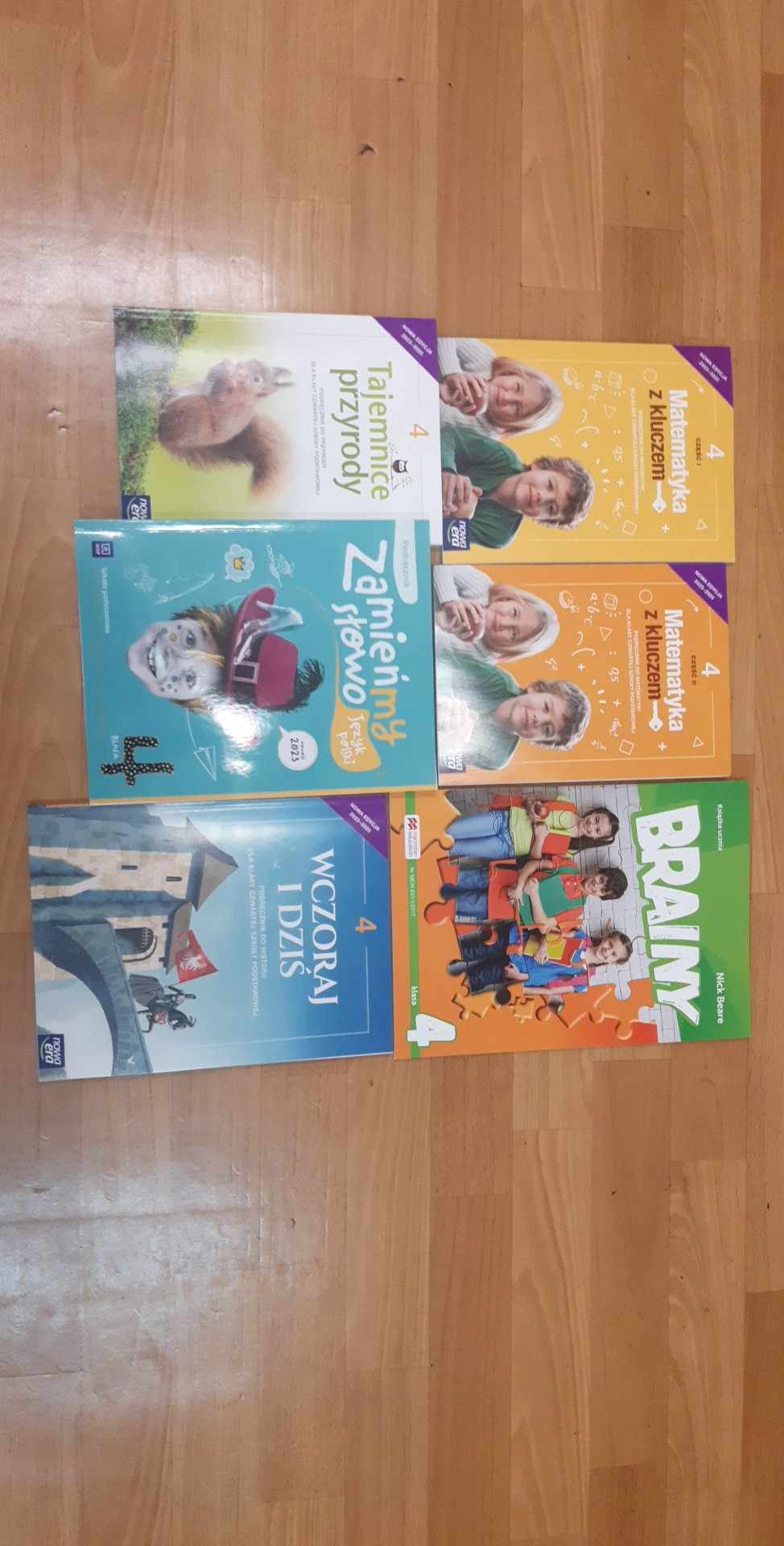 L.P. PODRĘCZNIKI NAZWA PODRĘCZNIKA CENA 1 Matematyka Matematyka z kluczem  kl. 4 cz. 1 Nowa Era14,90 zł 2 MatematykaMatematyka z kluczem  kl. 4 cz. 2 Nowa Era14,90 zł3 J. angielski Brainy kl. 4 Macmillan Education 27,45 zł  4 Przyroda Tajemnice przyrody kl. 4 Nowa Era 28,60 zł  5 J. polski Zamieńmy słowo kl. 4 WSiP31 zł  HistoriaWczoraj i dziś  kl. 4  Nowa Era28,30 zł